GK-12 Bioenergy Sustainability Project Weekly Meetings (ZOL 895, Section 401)Fall 2013 - Fridays 1:15 to 3:15pm – Stack Hall 14510/31/2014Business2 minute round-up Video Biography updates?Classroom observationsWorkshop session titles/abstracts – by Monday, please!Activity	A. Biomass collection at the LTER plots 	B. Workshop workday!   Future: 	Next week is another workshop work day – November 12 is coming up fast!Happy Halloween!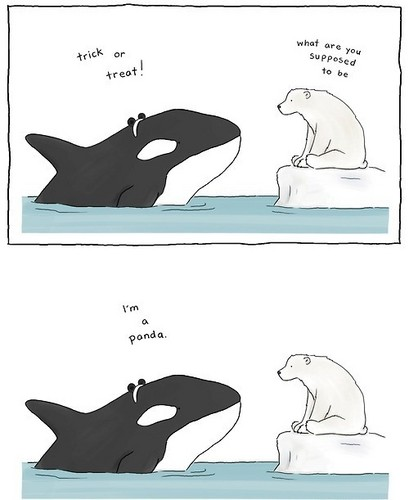 